CHUCHOTI CHUCHOTA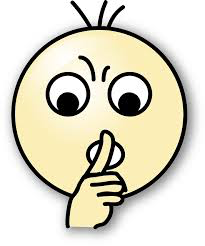 Frotti, frotta (on se frotte les mains)Souffli, souffla (on souffle dans nos mains)Chuchoti (on place le doigt sur la bouche en se tournant vers la droite)Chuchota (on place le doigt sur la bouche en se tournant vers la gauche)Chuchotons (on place ses 2 doigts sur la bouche)CHUCHOTI CHUCHOTAFrotti, frotta (on se frotte les mains)Souffli, souffla (on souffle dans nos mains)Chuchoti (on place le doigt sur la bouche en se tournant vers la droite)Chuchota (on place le doigt sur la bouche en se tournant vers la gauche)Chuchotons (on place ses 2 doigts sur la bouche)